О ВРЕДЕ НАРКОТИКОВМногие повреждения организма необратимы. Поэтому перед тем, как принять решение об употреблении наркотика, стоит задуматься о том, во что в скором времени выльется кратковременная эйфория и побег от жизненных трудностей.Что происходит с человеком, который употребляет наркотики? При первых приемах наркотика, организм воспринимает его как инородное вещество, которое не нужно ему. Далее организм привыкает, т.к. наркотик будто обманывая его, начинает участвовать в обменных процессах, вместо естественных веществ. Одним словом наркотик приживается в организме и тот уже не может без него нормально функционировать. Соответственно, если отнять наркотик у тела, прекратив прием его, то человеку будет очень плохо. Это физическая зависимость. Она побуждает человека принимать снова и снова. Наркомания несет огромный вред здоровью.Формируется психологическая привязанность к наркотику. Человек начинает принимать наркотик, т.к. ему чего-то не хватает. Это тоже связано с физиологией, а именно с недостатком эндорфинов - гормонов счастья. Употребляя, человек получает определенные ощущения. Посредством приема приходит удовольствие, которого, если он перестанет употреблять ему будет не хватать. Поэтому человеку очень сложно отказаться от этого. Постоянные воспоминания прошлых приемов, ощущений, которые дают наркотик.Когда заканчивается действие очередной дозы, организм требует еще, зависимого человека не покидает мысль, где достать еще дозу наркотика. Появляется нервная дрожь, холодный пот, судороги, немеют конечности, часто появляется понос, тошнота, боли в суставах и мышцах, головные боли, головокружения, бессонница. Человек становится эмоционально нестабильным, раздражительным, легко впадает в ярость, становится склонным к насилию и это не полный список всех симптомов, которые может испытывать зависимый от наркотиков человек во время ломки.Появляются социальные последствия наркомании. Вред, который несет употребление наркотиков распространяется на окружающих. Рушатся семьи, портятся отношения с окружающими, социум перестает принимать человека. Многие становятся просто изгоями в обществе. Главная ошибка людей, страдающих наркоманией, состоит в том, что они верят в то, что наркотики принесут им счастье, сделают их жизнь более весёлой и насыщенной, но вскоре понимают что ошибались, и далеко не у каждого находятся силы вернуться обратно к нормальной жизни...жизни без наркотиков. Поэтому такого человека нужно лечить, сделать его полноценным членом общества, восстановить его способности. В этом помогут врачи наркологи и программа реабилитации.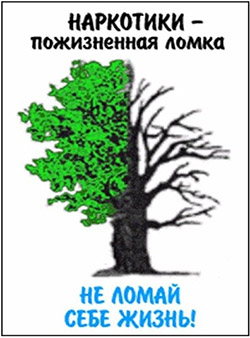 Наркомания – это пристрастие к употреблению наркотиков, болезненное влечение, которое приводит к тяжелым нарушениям, в первую очередь, психических и физических функций организма.Наркотики - это вещества, которые не участву ют в естественных функциях организма, изменяют сознания и отравляют организм, уничтожают психику. Люди начинают принимать наркотики из интереса, тяжелая социальная ситуация, нечем заняться, все версии имеют право на жизнь. Но самое главное важно знать о последствиях этого недуга. Лечение последствий наркомании бывает долгим и мучительным, и не всегда удается восстановить здоровье в полной мере.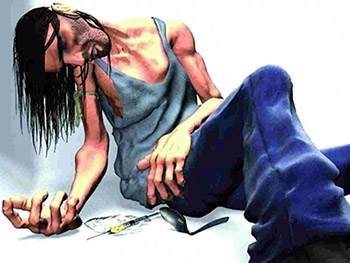 Берегите себя и своих родных!!!